РОССИЙСКАЯ ФЕДЕРАЦИЯЗАКОНО ПРАВЕ ГРАЖДАН РОССИЙСКОЙ ФЕДЕРАЦИИНА СВОБОДУ ПЕРЕДВИЖЕНИЯ, ВЫБОР МЕСТА ПРЕБЫВАНИЯИ ЖИТЕЛЬСТВА В ПРЕДЕЛАХ РОССИЙСКОЙ ФЕДЕРАЦИИСтатья 1. Право на свободу передвижения, выбор места пребывания и жительства в пределах Российской ФедерацииВ соответствии с Конституцией Российской Федерации и международными актами о правах человека каждый гражданин Российской Федерации имеет право на свободу передвижения, выбор места пребывания и жительства в пределах Российской Федерации.Ограничение права граждан Российской Федерации на свободу передвижения, выбор места пребывания и жительства в пределах Российской Федерации допускается только на основании закона.Лица, не являющиеся гражданами Российской Федерации и законно находящиеся на ее территории, имеют право на свободу передвижения, выбор места пребывания и жительства в пределах Российской Федерации в соответствии с Конституцией и законами Российской Федерации и международными договорами Российской Федерации.Статья 2. Основные понятия(в ред. Федерального закона от 21.12.2013 N 376-ФЗ)В целях настоящего Закона используются следующие основные понятия:регистрационный учет граждан Российской Федерации по месту пребывания и по месту жительства в пределах Российской Федерации - государственная деятельность по фиксации и обобщению предусмотренных настоящим Законом сведений о регистрации граждан Российской Федерации по месту пребывания, регистрации граждан Российской Федерации по месту жительства, снятии граждан Российской Федерации с регистрационного учета по месту пребывания и снятии граждан Российской Федерации с регистрационного учета по месту жительства в пределах Российской Федерации. Регистрационный учет граждан Российской Федерации имеет уведомительный характер и отражает факты прибытия гражданина Российской Федерации в место пребывания или место жительства, его нахождения в указанном месте и убытия гражданина Российской Федерации из места пребывания или места жительства;регистрация гражданина Российской Федерации по месту пребывания - постановка гражданина Российской Федерации на регистрационный учет по месту пребывания, то есть фиксация в установленном порядке органом регистрационного учета сведений о месте пребывания гражданина Российской Федерации и о его нахождении в данном месте пребывания;регистрация гражданина Российской Федерации по месту жительства - постановка гражданина Российской Федерации на регистрационный учет по месту жительства, то есть фиксация в установленном порядке органом регистрационного учета сведений о месте жительства гражданина Российской Федерации и о его нахождении в данном месте жительства;снятие гражданина Российской Федерации с регистрационного учета по месту пребывания - фиксация в установленном порядке органом регистрационного учета сведений об убытии гражданина Российской Федерации из места пребывания;снятие гражданина Российской Федерации с регистрационного учета по месту жительства - фиксация в установленном порядке органом регистрационного учета сведений об убытии гражданина Российской Федерации из места жительства;место пребывания - гостиница, санаторий, дом отдыха, пансионат, кемпинг, туристская база, медицинская организация или другое подобное учреждение, учреждение уголовно-исполнительной системы, исполняющее наказания в виде лишения свободы или принудительных работ, либо не являющееся местом жительства гражданина Российской Федерации жилое помещение, в которых он проживает временно;место жительства - жилой дом, квартира, комната, жилое помещение специализированного жилищного фонда либо иное жилое помещение, в которых гражданин постоянно или преимущественно проживает в качестве собственника, по договору найма (поднайма), договору найма специализированного жилого помещения либо на иных основаниях, предусмотренных законодательством Российской Федерации, и в которых он зарегистрирован по месту жительства. Местом жительства гражданина, относящегося к коренному малочисленному народу Российской Федерации, ведущего кочевой и (или) полукочевой образ жизни и не имеющего места, где он постоянно или преимущественно проживает, в соответствии с настоящим Законом может быть признано одно из муниципальных образований (по выбору данного гражданина), в границах которого проходят маршруты кочевий данного гражданина;(в ред. Федеральных законов от 28.11.2015 N 358-ФЗ, от 02.06.2016 N 152-ФЗ, от 01.07.2021 N 243-ФЗ)фиктивная регистрация гражданина Российской Федерации по месту пребывания или по месту жительства - регистрация гражданина Российской Федерации по месту пребывания или по месту жительства на основании представления заведомо недостоверных сведений или документов для такой регистрации, либо его регистрация в жилом помещении без намерения пребывать (проживать) в этом помещении, либо регистрация гражданина Российской Федерации по месту пребывания или по месту жительства без намерения нанимателя (собственника) жилого помещения предоставить это жилое помещение для пребывания (проживания) указанного лица.Статья 3. Регистрационный учет граждан Российской Федерации по месту пребывания и по месту жительства в пределах Российской Федерации(в ред. Федерального закона от 21.12.2013 N 376-ФЗ)В целях обеспечения необходимых условий для реализации гражданином Российской Федерации его прав и свобод, а также исполнения им обязанностей перед другими гражданами, государством и обществом вводится регистрационный учет граждан Российской Федерации по месту пребывания и по месту жительства в пределах Российской Федерации.Граждане Российской Федерации обязаны регистрироваться по месту пребывания и по месту жительства в пределах Российской Федерации. Регистрация или отсутствие таковой не может служить основанием ограничения или условием реализации прав и свобод граждан, предусмотренных Конституцией Российской Федерации, федеральными законами, конституциями (уставами) и законами субъектов Российской Федерации.При регистрации по месту пребывания и по месту жительства в пределах Российской Федерации граждане Российской Федерации представляют заявления по форме, установленной федеральным органом исполнительной власти, осуществляющим функции по выработке и реализации государственной политики и нормативно-правовому регулированию в сфере внутренних дел, в сфере контроля за оборотом наркотических средств, психотропных веществ и их прекурсоров, в сфере миграции, а также правоприменительные функции по федеральному государственному контролю (надзору) в указанных сферах (далее - федеральный орган исполнительной власти в сфере внутренних дел), и иные документы, предусмотренные настоящим Законом и правилами регистрации и снятия граждан Российской Федерации с регистрационного учета по месту пребывания и по месту жительства в пределах Российской Федерации.(в ред. Федерального закона от 27.12.2018 N 528-ФЗ)Заявления и документы, указанные в части третьей настоящей статьи, представляются в органы регистрационного учета в сроки, установленные статьями 5 и 6 настоящего Закона. В случае непредставления гражданином указанных документов в орган регистрационного учета для регистрации по месту пребывания или по месту жительства наниматель (собственник) жилого помещения, в котором проживает данный гражданин, по истечении установленного срока в течение трех рабочих дней уведомляет орган регистрационного учета о проживании данного гражданина в указанном жилом помещении. Форма и порядок такого уведомления устанавливаются правилами регистрации и снятия граждан Российской Федерации с регистрационного учета по месту пребывания и по месту жительства в пределах Российской Федерации.Регистрация граждан Российской Федерации по месту пребывания и регистрация граждан Российской Федерации по месту жительства в пределах Российской Федерации производятся бесплатно.Правила регистрации и снятия граждан Российской Федерации с регистрационного учета по месту пребывания и по месту жительства в пределах Российской Федерации и перечень лиц, ответственных за прием и передачу в органы регистрационного учета документов для регистрации и снятия с регистрационного учета граждан Российской Федерации по месту пребывания и по месту жительства в пределах Российской Федерации, утверждаются Правительством Российской Федерации.Контроль за соблюдением гражданами Российской Федерации, нанимателями (собственниками) жилых помещений, должностными лицами и лицами, ответственными за прием и передачу в органы регистрационного учета документов для регистрации и снятия с регистрационного учета граждан Российской Федерации по месту пребывания и по месту жительства в пределах Российской Федерации, правил регистрации и снятия граждан Российской Федерации с регистрационного учета по месту пребывания и по месту жительства в пределах Российской Федерации возлагается на федеральный орган исполнительной власти в сфере внутренних дел, его территориальные органы.(в ред. Федерального закона от 27.12.2018 N 528-ФЗ)Федеральный орган исполнительной власти в сфере внутренних дел ведет базовый государственный информационный ресурс регистрационного учета граждан Российской Федерации по месту пребывания и по месту жительства в пределах Российской Федерации (далее - база данных), содержащий в себе информацию, полученную от граждан, федеральных органов исполнительной власти, исполнительных органов государственной власти субъектов Российской Федерации и иных полномочных органов, органов местного самоуправления, а также учреждений, осуществляющих в соответствии со статьей 5 настоящего Закона регистрацию и снятие граждан Российской Федерации с регистрационного учета по месту пребывания.(часть восьмая введена Федеральным законом от 28.12.2013 N 387-ФЗ; в ред. Федерального закона от 27.12.2018 N 528-ФЗ)Федеральный орган исполнительной власти в сфере внутренних дел и его территориальные органы вправе осуществлять обработку персональных данных, содержащихся в базе данных, в соответствии с требованиями законодательства Российской Федерации.(часть девятая введена Федеральным законом от 28.12.2013 N 387-ФЗ; в ред. Федерального закона от 27.12.2018 N 528-ФЗ)Информация, содержащаяся в базе данных, подлежит защите в соответствии с законодательством Российской Федерации об информации, информационных технологиях и о защите информации, законодательством Российской Федерации о государственной тайне, коммерческой тайне и иной охраняемой законом тайне, а также законодательством Российской Федерации в области персональных данных.(часть десятая введена Федеральным законом от 28.12.2013 N 387-ФЗ)В базе данных содержится следующая информация:фамилия, имя, отчество (последнее - при наличии);дата и место рождения;пол;адрес и дата регистрации (снятия с регистрационного учета) по месту жительства (месту пребывания);данные основного документа, удостоверяющего личность гражданина Российской Федерации на территории Российской Федерации (в отношении лиц, не достигших четырнадцатилетнего возраста, реквизиты свидетельства о рождении (серия, номер, дата выдачи и кем выдано) и (или) реквизиты записи акта о рождении (наименование органа, которым произведена государственная регистрация рождения в соответствии с Федеральным законом от 15 ноября 1997 года N 143-ФЗ "Об актах гражданского состояния", дата составления и номер) либо документа, выданного компетентным органом иностранного государства в удостоверение факта регистрации рождения (наименование соответствующего компетентного органа, серия, номер, дата выдачи);(в ред. Федерального закона от 27.01.2023 N 4-ФЗ)реквизиты свидетельства о смерти (серия, номер, дата выдачи и кем выдано) и (или) реквизиты записи акта о смерти (наименование органа, которым произведена государственная регистрация смерти в соответствии с Федеральным законом от 15 ноября 1997 года N 143-ФЗ "Об актах гражданского состояния", дата составления и номер) либо документа, выданного компетентным органом иностранного государства в удостоверение факта регистрации смерти (наименование соответствующего компетентного органа, серия, номер, дата выдачи), - при снятии с регистрационного учета умершего;(в ред. Федерального закона от 27.01.2023 N 4-ФЗ)наименование и дата решения суда, вступившего в законную силу, - при снятии с регистрационного учета по месту жительства гражданина Российской Федерации, признанного безвестно отсутствующим либо выселенного из занимаемого жилого помещения или признанного утратившим право пользования жилым помещением;(в ред. Федерального закона от 31.12.2014 N 525-ФЗ)страховой номер индивидуального лицевого счета в системе обязательного пенсионного страхования (при наличии).(часть одиннадцатая введена Федеральным законом от 28.12.2013 N 387-ФЗ)Граждане имеют право на ознакомление с информацией о себе, содержащейся в базе данных, на защиту такой информации и на исправление содержащихся в ней ошибок.(часть двенадцатая введена Федеральным законом от 28.12.2013 N 387-ФЗ)В целях предоставления информации о регистрации граждан Российской Федерации по месту пребывания и по месту жительства в пределах Российской Федерации (далее - адресно-справочная информация) федеральный орган исполнительной власти в сфере внутренних дел организует и ведет адресно-справочную работу.(часть тринадцатая введена Федеральным законом от 28.12.2013 N 387-ФЗ; в ред. Федерального закона от 27.12.2018 N 528-ФЗ)Адресно-справочная информация предоставляется физическим и юридическим лицам по их запросам территориальным органом федерального органа исполнительной власти в сфере внутренних дел при наличии согласия лица, в отношении которого такая информация запрашивается. Собственник жилого помещения вправе получать адресно-справочную информацию в отношении лиц, зарегистрированных по месту пребывания или по месту жительства в жилом помещении, принадлежащем ему на праве собственности, в объеме, предусмотренном абзацами вторым, третьим и пятым (в части сведений о дате регистрации по месту жительства (месту пребывания) части одиннадцатой настоящей статьи, без их согласия. Порядок предоставления адресно-справочной информации и порядок организации и ведения адресно-справочной работы устанавливаются федеральным органом исполнительной власти в сфере внутренних дел.(часть четырнадцатая в ред. Федерального закона от 14.07.2022 N 304-ФЗ)Информация, содержащаяся в базе данных, также предоставляется органам государственной власти, органам местного самоуправления и Фонду пенсионного и социального страхования Российской Федерации в случаях, когда это необходимо для осуществления ими своих полномочий, в том числе для предоставления государственных и муниципальных услуг.(часть пятнадцатая введена Федеральным законом от 28.12.2013 N 387-ФЗ; в ред. Федеральных законов от 01.04.2019 N 48-ФЗ, от 28.12.2022 N 569-ФЗ)Порядок формирования, ведения и использования базы данных устанавливается Правительством Российской Федерации.(часть шестнадцатая введена Федеральным законом от 28.12.2013 N 387-ФЗ)Статья 4. Органы регистрационного учета граждан Российской Федерации по месту пребывания и по месту жительства в пределах Российской Федерации(в ред. Федерального закона от 25.12.2008 N 281-ФЗ (ред. 13.12.2010))Органами регистрационного учета граждан Российской Федерации по месту пребывания и по месту жительства в пределах Российской Федерации являются территориальные органы федерального органа исполнительной власти в сфере внутренних дел.(в ред. Федерального закона от 27.12.2018 N 528-ФЗ)Статья 5. Регистрация гражданина Российской Федерации по месту пребывания и снятие гражданина Российской Федерации с регистрационного учета по месту пребывания(в ред. Федерального закона от 21.12.2013 N 376-ФЗ)Регистрация гражданина Российской Федерации по месту пребывания производится в срок, не превышающий 90 дней со дня прибытия гражданина в жилое помещение. Регистрация по месту пребывания производится без снятия гражданина с регистрационного учета по месту жительства.(в ред. Федерального закона от 31.12.2014 N 525-ФЗ)Гражданин Российской Федерации вправе не регистрироваться по месту пребывания в жилом помещении, если жилое помещение, в котором он зарегистрирован по месту жительства, находится в том же или ином населенном пункте того же субъекта Российской Федерации.Гражданин Российской Федерации вправе не регистрироваться по месту пребывания в жилом помещении, находящемся в городе федерального значения Москве или в одном из населенных пунктов Московской области, если он зарегистрирован по месту жительства в жилом помещении, находящемся в городе федерального значения Москве или в одном из населенных пунктов Московской области.Гражданин Российской Федерации вправе не регистрироваться по месту пребывания в жилом помещении, находящемся в городе федерального значения Санкт-Петербурге или в одном из населенных пунктов Ленинградской области, если он зарегистрирован по месту жительства в жилом помещении, находящемся в городе федерального значения Санкт-Петербурге или в одном из населенных пунктов Ленинградской области.Гражданин Российской Федерации вправе не регистрироваться по месту пребывания в жилом помещении, находящемся в городе федерального значения Севастополе или в одном из населенных пунктов Республики Крым, если он зарегистрирован по месту жительства в жилом помещении, находящемся в городе федерального значения Севастополе или в одном из населенных пунктов Республики Крым.(часть пятая введена Федеральным законом от 03.04.2017 N 65-ФЗ)Орган регистрационного учета обязан зарегистрировать гражданина Российской Федерации по месту пребывания не позднее трех рабочих дней со дня получения им от гражданина или от лица, ответственного за прием и передачу в орган регистрационного учета документов для регистрации и снятия с регистрационного учета граждан Российской Федерации по месту пребывания и по месту жительства в пределах Российской Федерации, заявления о регистрации по месту пребывания по установленной форме и иных документов, необходимых для такой регистрации, и не позднее восьми рабочих дней со дня подачи гражданином заявления о регистрации по месту пребывания и иных документов, необходимых для такой регистрации, в форме электронных документов.Регистрация гражданина Российской Федерации по месту пребывания и снятие гражданина Российской Федерации с регистрационного учета по месту пребывания в гостинице, санатории, доме отдыха, пансионате, кемпинге, на туристской базе, в медицинской организации или другом подобном учреждении, учреждении уголовно-исполнительной системы, исполняющем наказания в виде лишения свободы или принудительных работ, производятся соответственно по его прибытии и выбытии администрацией соответствующего учреждения, если иное не предусмотрено настоящей статьей.(в ред. Федерального закона от 29.06.2015 N 197-ФЗ)Часть седьмая утратила силу. - Федеральный закон от 31.12.2014 N 525-ФЗ.В иных случаях регистрация гражданина Российской Федерации по месту пребывания и снятие гражданина Российской Федерации с регистрационного учета по месту пребывания производятся органом регистрационного учета в соответствии с правилами регистрации и снятия граждан Российской Федерации с регистрационного учета по месту пребывания и по месту жительства в пределах Российской Федерации.В случае выявления факта фиктивной регистрации гражданина Российской Федерации по месту пребывания в жилом помещении производится снятие этого гражданина с регистрационного учета по месту пребывания на основании решения органа регистрационного учета в порядке, установленном федеральным органом исполнительной власти в сфере внутренних дел.(в ред. Федерального закона от 27.12.2018 N 528-ФЗ)Администрации учреждений, указанных в части седьмой настоящей статьи, за исключением учреждений уголовно-исполнительной системы, исполняющих наказания в виде лишения свободы или принудительных работ, на безвозмездной основе в течение суток представляют непосредственно или направляют с использованием входящих в состав сети электросвязи средств связи информацию о регистрации и снятии граждан Российской Федерации с регистрационного учета по месту пребывания в территориальные органы федерального органа исполнительной власти в сфере внутренних дел в порядке, установленном федеральным органом исполнительной власти в сфере внутренних дел. Администрации учреждений уголовно-исполнительной системы, исполняющих наказания в виде лишения свободы или принудительных работ, представляют указанную информацию в течение семи рабочих дней.(часть десятая введена Федеральным законом от 28.12.2013 N 387-ФЗ, в ред. Федеральных законов от 31.12.2014 N 525-ФЗ, от 27.12.2018 N 528-ФЗ)Администрация организации или учреждения, указанных в части седьмой настоящей статьи, за исключением учреждения уголовно-исполнительной системы, исполняющего наказания в виде лишения свободы или принудительных работ, не представляет в территориальный орган федерального органа исполнительной власти в сфере внутренних дел информацию о регистрации и снятии гражданина Российской Федерации с регистрационного учета по месту пребывания и вправе не регистрировать данного гражданина по месту пребывания в указанных организации или учреждении в случае, если данный гражданин зарегистрирован по месту жительства или по месту пребывания в жилом помещении, находящемся в том же субъекте Российской Федерации, что и указанные организация или учреждение.(часть одиннадцатая введена Федеральным законом от 29.06.2015 N 197-ФЗ; в ред. Федерального закона от 27.12.2018 N 528-ФЗ)Администрация организации или учреждения, указанных в части седьмой настоящей статьи и находящихся в городе федерального значения Москве или в одном из населенных пунктов Московской области, за исключением учреждения уголовно-исполнительной системы, исполняющего наказания в виде лишения свободы или принудительных работ, не представляет в территориальный орган федерального органа исполнительной власти в сфере внутренних дел информацию о регистрации и снятии гражданина Российской Федерации с регистрационного учета по месту пребывания и вправе не регистрировать данного гражданина по месту пребывания в указанных организации или учреждении в случае, если данный гражданин зарегистрирован по месту жительства или по месту пребывания в жилом помещении, находящемся в городе федерального значения Москве или в одном из населенных пунктов Московской области.(часть двенадцатая введена Федеральным законом от 29.06.2015 N 197-ФЗ; в ред. Федерального закона от 27.12.2018 N 528-ФЗ)Администрация организации или учреждения, указанных в части седьмой настоящей статьи и находящихся в городе федерального значения Санкт-Петербурге или в одном из населенных пунктов Ленинградской области, за исключением учреждения уголовно-исполнительной системы, исполняющего наказания в виде лишения свободы или принудительных работ, не представляет в территориальный орган федерального органа исполнительной власти в сфере внутренних дел информацию о регистрации и снятии гражданина Российской Федерации с регистрационного учета по месту пребывания и вправе не регистрировать данного гражданина по месту пребывания в указанных организации или учреждении в случае, если данный гражданин зарегистрирован по месту жительства или по месту пребывания в жилом помещении, находящемся в городе федерального значения Санкт-Петербурге или в одном из населенных пунктов Ленинградской области.(часть тринадцатая введена Федеральным законом от 29.06.2015 N 197-ФЗ; в ред. Федерального закона от 27.12.2018 N 528-ФЗ)Основания для освобождения от обязанности регистрировать гражданина Российской Федерации по месту пребывания, предусмотренные частями двенадцатой - четырнадцатой настоящей статьи, применяются в случае, если непрерывный срок пребывания данного гражданина в соответствующем месте пребывания не превышает 90 дней со дня его прибытия в данное место пребывания.(часть четырнадцатая введена Федеральным законом от 29.06.2015 N 197-ФЗ; в ред. Федерального закона от 27.12.2018 N 528-ФЗ)Статья 6. Регистрация гражданина Российской Федерации по месту жительстваГражданин Российской Федерации (за исключением случая, предусмотренного статьей 6.1 настоящего Закона), изменивший место жительства, обязан не позднее семи дней со дня прибытия на новое место жительства обратиться к лицу, ответственному за прием и передачу в органы регистрационного учета документов для регистрации и снятия граждан Российской Федерации с регистрационного учета по месту пребывания и по месту жительства в пределах Российской Федерации, а в случаях, предусмотренных настоящим Законом и правилами регистрации и снятия граждан Российской Федерации с регистрационного учета по месту пребывания и по месту жительства в пределах Российской Федерации, непосредственно в орган регистрационного учета с заявлением по установленной форме. При этом предъявляются:(в ред. Федеральных законов от 06.12.2011 N 399-ФЗ, от 28.12.2013 N 387-ФЗ)паспорт или иной заменяющий его документ, удостоверяющий личность гражданина;документ, являющийся в соответствии с жилищным законодательством Российской Федерации основанием для вселения в жилое помещение, за исключением случаев, предусмотренных настоящим Законом и другими федеральными законами, или его надлежаще заверенная копия. Гражданин Российской Федерации вправе не предъявлять документ, являющийся основанием для вселения гражданина в жилое помещение (договор социального найма, договор найма жилого помещения государственного или муниципального жилищного фонда, прошедшие государственную регистрацию договор или иной документ, выражающие содержание сделки с недвижимым имуществом, свидетельство о государственной регистрации права либо иной документ), если сведения, содержащиеся в соответствующем документе, находятся в распоряжении государственных органов или органов местного самоуправления. В данном случае орган регистрационного учета самостоятельно запрашивает соответствующий документ (сведения, содержащиеся в нем), выписку из соответствующего реестра, иную информацию в соответствии с законодательством Российской Федерации в государственных органах, органах местного самоуправления и производит регистрацию гражданина по месту жительства не позднее восьми рабочих дней со дня подачи им заявления о регистрации по месту жительства и документа, удостоверяющего личность в соответствии с законодательством Российской Федерации.(в ред. Федеральных законов от 01.07.2011 N 169-ФЗ, от 21.12.2013 N 376-ФЗ)Заявление, а также иные документы, указанные в настоящей статье, могут быть представлены в форме электронных документов, порядок оформления которых определяется Правительством Российской Федерации, и направлены в орган регистрационного учета с использованием информационно-телекоммуникационных сетей общего пользования, в том числе сети Интернет, включая единый портал государственных и муниципальных услуг.(часть вторая введена Федеральным законом от 27.07.2010 N 227-ФЗ)Орган регистрационного учета обязан зарегистрировать гражданина по месту жительства не позднее трех дней со дня предъявления им документов (подачи им заявления и документов в форме электронных документов) на регистрацию.(в ред. Федерального закона от 27.07.2010 N 227-ФЗ)Статья 6.1. Особенности регистрации по месту жительства гражданина Российской Федерации, относящегося к коренному малочисленному народу Российской Федерации, ведущего кочевой и (или) полукочевой образ жизни и не имеющего места, где он постоянно или преимущественно проживает(введена Федеральным законом от 06.12.2011 N 399-ФЗ)Регистрация по месту жительства гражданина Российской Федерации, относящегося к коренному малочисленному народу Российской Федерации, ведущего кочевой и (или) полукочевой образ жизни и не имеющего места, где он постоянно или преимущественно проживает, осуществляется в одном из муниципальных образований (по выбору данного гражданина), в границах которого проходят маршруты кочевий данного гражданина, по адресу местной администрации или территориального органа местной администрации (при его наличии) указанного муниципального образования с учетом перечня мест традиционного проживания и традиционной хозяйственной деятельности коренных малочисленных народов Российской Федерации, утвержденного Правительством Российской Федерации.(часть первая в ред. Федерального закона от 01.07.2021 N 243-ФЗ)Для регистрации по месту жительства гражданин, указанный в части первой настоящей статьи, предъявляет в орган регистрационного учета следующие документы:заявление установленной формы о регистрации по месту жительства;паспорт или иной заменяющий его документ, удостоверяющий личность данного гражданина;документ, подтверждающий ведение данным гражданином кочевого и (или) полукочевого образа жизни, выданный органом местного самоуправления соответствующего муниципального образования в порядке, установленном уполномоченным федеральным органом исполнительной власти.(в ред. Федерального закона от 01.07.2021 N 243-ФЗ)Статья 7. Снятие гражданина Российской Федерации с регистрационного учета по месту жительстваСнятие гражданина Российской Федерации с регистрационного учета по месту жительства производится органом регистрационного учета в следующих случаях:изменение места жительства - на основании заявления гражданина в письменной форме или в форме электронного документа о регистрации по новому месту жительства;(в ред. Федерального закона от 27.07.2010 N 227-ФЗ)абзацы третий - четвертый утратили силу. - Федеральный закон от 31.12.2014 N 525-ФЗ;признание безвестно отсутствующим - на основании вступившего в законную силу решения суда;смерть или объявление решением суда умершим - на основании свидетельства о смерти, оформленного в установленном законодательством порядке, и (или) сведений о государственной регистрации смерти, содержащихся в Едином государственном реестре записей актов гражданского состояния, предоставляемых в органы регистрационного учета в порядке, установленном законодательством об актах гражданского состояния, либо на основании документа, выданного компетентным органом иностранного государства в удостоверение факта регистрации смерти;(в ред. Федерального закона от 27.01.2023 N 4-ФЗ)выселение из занимаемого жилого помещения или признание утратившим право пользования жилым помещением - на основании вступившего в законную силу решения суда;обнаружение не соответствующих действительности сведений или документов, послуживших основанием для регистрации, или неправомерные действия должностных лиц при решении вопроса о регистрации - на основании вступившего в законную силу решения суда;изменение гражданином, указанным в статье 6.1 настоящего Закона, маршрутов кочевий, в результате которого такие маршруты стали проходить за границами муниципального образования, по адресу местной администрации или территориального органа местной администрации (при его наличии) которого он зарегистрирован по месту жительства, - на основании заявления гражданина в письменной форме с приложением документа, указанного в абзаце четвертом части второй статьи 6.1 настоящего Закона;(абзац введен Федеральным законом от 06.12.2011 N 399-ФЗ; в ред. Федерального закона от 01.07.2021 N 243-ФЗ)прекращение гражданином, указанным в статье 6.1 настоящего Закона, кочевого и (или) полукочевого образа жизни - на основании заявления гражданина в письменной форме;(абзац введен Федеральным законом от 06.12.2011 N 399-ФЗ)выявление факта фиктивной регистрации гражданина Российской Федерации по месту жительства - на основании решения органа регистрационного учета, принятого в порядке, установленном федеральным органом исполнительной власти в сфере внутренних дел.(абзац введен Федеральным законом от 21.12.2013 N 376-ФЗ; в ред. Федерального закона от 27.12.2018 N 528-ФЗ)Статья 8. Основания ограничения права граждан Российской Федерации на свободу передвижения, выбор места пребывания и жительства в пределах Российской ФедерацииПраво граждан Российской Федерации на свободу передвижения, выбор места пребывания и жительства в пределах Российской Федерации в соответствии с законами Российской Федерации может быть ограничено:в пограничной зоне;(в ред. Федерального закона от 22.12.2014 N 446-ФЗ)в закрытых военных городках;в закрытых административно-территориальных образованиях;в зонах экологического бедствия;на отдельных территориях и в населенных пунктах, где в случае опасности распространения инфекционных и массовых неинфекционных заболеваний и отравлений людей введены особые условия и режимы проживания населения и хозяйственной деятельности;на территориях, где введено чрезвычайное или военное положение.Статья 9. Защита права граждан Российской Федерации на свободу передвижения, выбор места пребывания и жительства в пределах Российской ФедерацииДействия или бездействие государственных и иных органов, предприятий, учреждений, организаций, должностных лиц и иных юридических и физических лиц, затрагивающие право граждан Российской Федерации на свободу передвижения, выбор места пребывания и жительства в пределах Российской Федерации, могут быть обжалованы гражданами в вышестоящий в порядке подчиненности орган, вышестоящему в порядке подчиненности должностному лицу либо непосредственно в суд.Статья 10. Ответственность за нарушение требований настоящего ЗаконаНарушение требований настоящего Закона влечет за собой ответственность должностных лиц и граждан в соответствии с законодательством Российской Федерации.Статья 11. Применение норм международного праваЕсли международным договором Российской Федерации установлены иные правила, чем те, которые содержатся в настоящем Законе, применяются правила международного договора.Решения межгосударственных органов, принятые на основании положений международных договоров Российской Федерации в их истолковании, противоречащем Конституции Российской Федерации, не подлежат исполнению в Российской Федерации. Такое противоречие может быть установлено в порядке, определенном федеральным конституционным законом.(часть вторая введена Федеральным законом от 08.12.2020 N 429-ФЗ)ПрезидентРоссийской ФедерацииБ.ЕЛЬЦИНМосква, Дом Советов России25 июня 1993 годаN 5242-1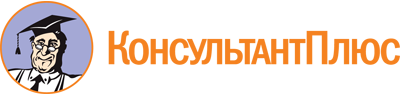 Закон РФ от 25.06.1993 N 5242-1
(ред. от 27.01.2023)
"О праве граждан Российской Федерации на свободу передвижения, выбор места пребывания и жительства в пределах Российской Федерации"Документ предоставлен КонсультантПлюс

www.consultant.ru

Дата сохранения: 18.01.2024
 25 июня 1993 годаN 5242-1Список изменяющих документов(в ред. Федеральных законов от 02.11.2004 N 127-ФЗ,от 18.07.2006 N 121-ФЗ, от 25.12.2008 N 281-ФЗ (ред. 13.12.2010),от 27.07.2010 N 227-ФЗ, от 01.07.2011 N 169-ФЗ, от 06.12.2011 N 399-ФЗ,от 30.12.2012 N 313-ФЗ, от 25.11.2013 N 317-ФЗ, от 21.12.2013 N 376-ФЗ,от 28.12.2013 N 387-ФЗ, от 22.12.2014 N 446-ФЗ, от 31.12.2014 N 525-ФЗ,от 29.06.2015 N 197-ФЗ, от 28.11.2015 N 358-ФЗ, от 02.06.2016 N 152-ФЗ,от 03.04.2017 N 65-ФЗ, от 27.12.2018 N 528-ФЗ, от 01.04.2019 N 48-ФЗ,от 08.12.2020 N 429-ФЗ, от 01.07.2021 N 243-ФЗ, от 14.07.2022 N 304-ФЗ,от 28.12.2022 N 569-ФЗ, от 27.01.2023 N 4-ФЗ)КонсультантПлюс: примечание.О регистрации по месту жительства лиц, ранее зарегистрированных в ДНР, ЛНР, Запорожской и Херсонской областях, см. ФКЗ от 04.10.2022 N 5-ФКЗ, N 6-ФКЗ, N 7-ФКЗ, N 8-ФКЗ.